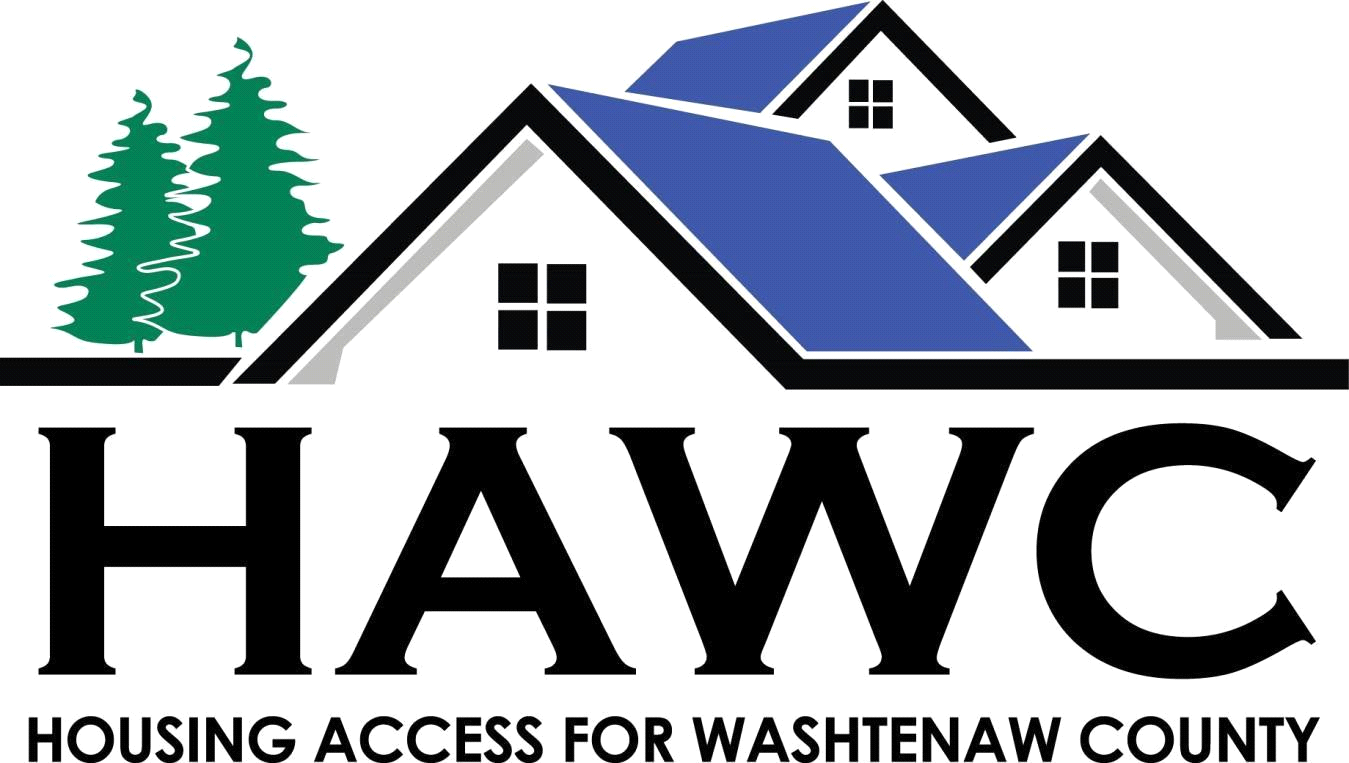 Housing Resource ListAnn Arbor Housing Commission – 727 Miller Avenue, Ann Arbor (734) 794-672017 Locations within Ann Arbor5 BR: 30% of IncomeSection 8: Yes, if “porting in” with voucherSecurity Deposit: 30% of IncomeApplication Fee: NoneUtilities: Tenant Pays Gas, ElectricArbor Apartments (Allmand Properties) – 3310 Packard #3A, Ann Arbor (734) 973-73681BR: $1150Income Requirements: 2 ½ x rent	Section 8: YesSecurity Deposit: $400	Application Fee: $25Utilities: Tenant Pays ElectricArbor Circle Apartments – 2277 S. Grove, Ypsilanti (734) 480 8314 or (734) 483-2332Ypsi Township1BR: $1,079-$1,1342BR: $1,330-$1,370Income: 3x rentSection 8: NoSecurity Deposit: $499 or 1-month’s rentApplication Fee: $50Admin Fee: $100Utilities: Tenant Pays for all utilitiesPets allowed: $30 per petArbor Club – 1100 Rabbit Run Circle, Ann Arbor (734) 998-1000Scio Township1BR: $1,5992BR: $1,7993BR: $1,999Section 8: NoApplication Fee: $60Redecorating Fee: $250 – $750 nonrefundablePets Allowed w/ restrictions and feesUtilities: Tenant pays: Gas, Electric and flat rate for Water, Sewer, and TrashArbor One – 799 Green Rd, Ypsilanti (734) 487 57511BR: $1050 – $1,115 / 1BR Townhouse $1,2452BR: $1,050 - $1,200 / 2BR Townhouse $1,4503BR: $1,350 – $1,550 / 3BR Townhouse $1,550Section 8: YesSecurity Deposit: 1 ½ x rentApplication Fee: $50 / $25Refundable Holding Fee: $100 (if denied)Redecorating Fee: $350 – $750 nonrefundable (depending on debt-to-income ratio)Pets Allowed w/ fees and restrictionsUtilities: DTE, Flat rate for water depending on unit sizeAspen Chase Apartments – 2960 International Dr, Ypsilanti (734) 434-02971BR: $939- $1,1192BR: $1,069 - $1,189Section 8: YesApplication Fee: $40 per adultAdmin Fee: $150Security Deposit: $300 or $500Utilities: Tenant Pays Water, Sewer, Trash, Gas, ElectricBarnes and Barnes – 520 W. Cross St, Ypsilanti (734) 480-74001BR: $925+2BR: $1,100+Section 8: No; Student RentalsSecurity Deposit: $400 or $900Application Fee: $45 per adultUtilities: Varies by unitBrookwood Apartments – 8990 Brookwood, Ypsilanti (734) 482-3000Ypsi Township *Tax Credit Property/Waitlist/Low Turnover1BR: $8892BR: $989Section 8: YesSecurity Deposit:1st month’s rentCats allowed w/ feesApplication Fee: $30 / $10 per additional adultUtilities: Tenant Pays Gas, ElectricCamelot Apartments – 2982 Washtenaw, Ypsilanti (734) 434-0576Ypsi Township1BR: $825 - $9002BR: $925 - $1000Income: 3x rentSection 8: NoSecurity Deposit: 1-month’s rentApplication Fee: $50 (each adult on lease)Pets allowed w/ restrictions and feesUtilities: Tenant Pays Gas, ElectricCampbell Street Apartments – 736 Campbell Avenue #1, Ypsilanti (734) 485-97001BR: $5502BR: $700Section 8: NoSecurity Deposit: $550 / 1-month’s rentApplication Fee: $30Utilities: Tenant Pays Electric, GasPet Policy: $10 monthly pet rent, $300 fee, 2 pet limitCarpenter Place – 3400 Carpenter Rd, Ypsilanti (734) 973-8377Must be 62 or disabled to qualify, No Smoking in Units1BR: 30% of IncomeSection 8: NoSecurity Deposit: 1-month’s rent Application Fee: None Utilities: Tenant Pays ElectricCarleton Court – 2976 Cascade, Ann Arbor (734) 548-8013Studio: $1,090 – $1,1201BR: $1,280 – $1,3302BR: $1,490 – $1,555Section 8: NoApplication Fee: $50Admin Fee: $350 nonrefundableUtilities: Tenant Pays Water, Sewer, Electric, Liability InsuranceChestnut Lake Apartments (Maplewood) – 1450 Chestnut Dr., Ypsilanti (888) 909-6971Ypsi Township *Availability beginning November 7th 2023*1BR: $1,0702BR: $1,195 – $1,3953BR: $1,565Section 8: NoPets Allowed w/ restrictions and feesSecurity Deposit: $500+ Credit and Background checkApplication Fee: $40 Utilities: Tenant Pays ElectricChidester Place – 330 Chidester, Ypsilanti (734) 487-9400Must be 62 or disabled to qualify *No availability at this time*1BR: 30% of IncomeSection 8: NoSecurity Deposit: 1-month’s rentApplication Fee: None Utilities: Tenant Pays ElectricClark East Tower – 1550 E. Clark Rd Ypsilanti (734) 482-5511Must be 62 or disabled to qualify1BR: 30% of Income2BR: 30% of IncomeSection 8: NoSecurity Deposit: Equal to 1-month’s rentApplication Fee: NoneUtilities: Tenant Pays ElectricCountry Meadows – 212 Stevens Dr Ypsilanti (734) 484-2800Ypsi Township1BR: $1,0092BR: $1,129– $1,269Income: 3x rentSection 8: YesNo Security DepositPets Allowed w/ restrictions and feesApplication Fee: $35 per personAdmin Fee $200 - $500 depending on creditUtilities: Tenant Pays ElectricCourthouse Square – 100 S. 4th Avenue, Ann Arbor (734) 995-5511Must be 55 or Older*Wait List Open*To add you name visit https://www.a2gov.org/departments/Housing/programs/Pages/default.aspx Covington Apartments – 1926 Washtenaw, Ypsilanti (734) 961-4381City of Ypsilanti1BR: $860 – $8852BR: $1,100 – $1,3503BR: Starting at $1,350Income Requirements: 2 ½x rentSection 8: NoSecurity Deposit: $200 or 1½x rent Application Fee: $40 or $60 for 2Utilities: Tenant Pays ElectricCranbrook Tower Apartments – 2900 Northbrook Place, Ann Arbor (734) 668-8914Must be 62 or disabled to qualify *No availability at this time*1BR: 30% of Income2BR: 30% of IncomeSection 8: NoSecurity Deposit: 1-month’s rentApplication Fee: NonePets allowed with depositUtilities: Tenant Pays NoneDanbury Park Manor – 9412 MacArthur, Ypsilanti (734) 482-1333Section 8: YesSecurity Deposit: 30% of IncomeApplication Fee: NoneUtilities: Tenant Pays ElectricEvergreen Pointe – 3089 Woodland Hills, Ann Arbor (734) 971-2132Pittsfield Township1BR: $999 – $1,1592BR: $1,149 – $1,3293BR: $1,549– $1,619Income: 2x rentSection 8: YesSecurity Deposit: $300 or $500Application Fee: $55 per adultUtilities: Tenant Pays AllForrest Knoll Townhomes – 693 Arbor Dr, Ypsilanti (734) 485-80401-3 BR: 30% of IncomeSection 8: NoSecurity Deposit: 30% of IncomeApplication Fee: NoneUtilities: Tenant Pays Gas, ElectricGlencoe Hills – 2201 Glencoe Hills Drive, Ann Arbor (734) 971-5455Pittsfield Township1BR: $1,049 – $1,1892BR: $1,319 – $1,3693BR: $1,799 – $1,809Pets Allowed w/ feesSection 8: YesSecurity Deposit: $300 or $500Application Fee: $65 per personUtilities: Tenant Pays AllGolfside Apartments – 2705 Golfside, Ypsilanti (734) 665-4331Studio: $7601BR: $8902BR: $950Pets Allowed w/ fees and restrictionsSection 8: NoSecurity Deposit: 1-month’s rentApplication Fee: $75Utilities: Tenant Pays ElectricGolfside Lake – 2345 Woodridge Way, Ypsilanti (734) 434-1016Pittsfield TownshipStudio: $1,019 – $1,0891BR: $1,079 – $1,2092BR: $1,199 – $1,609Pets Allowed w/ fees Section 8: YesSecurity Deposit: $300 – $500Application Fee: $65 per applicantUtilities: Tenant Pays All But ElectricGreenway Park Apartments – 2756 Golfside #701, Ann Arbor (734) 434-2844 Barnes & BarnesPittsfield Township1BR: $1,0952BR: $1,275Section 8: NoSecurity Deposit: $300 – 1 ½ month’s rentApplication Fee: $45 online; $40 in person (18+)Admin Fee: $100 Utilities: Tenant Pays Electric, GasHamilton Crossings – 596 Hamilton, Ypsilanti (734) 484-17061BR: $510 – $7342BR: $638 – $9403BR: $765 – $1,244Section 8: YesSecurity Deposit: $300Application Fee: $30, none for Section 8Utilities: Tenant Pays Electric, GasHomestead Commons – 3103 Homestead Commons Dr, Ann Arbor (734) 971-1730City of Ann Arbor1BR: $1409-$53172BR: $1425 - $33633BR: $2013-$5202Pets allowed w/restrictions: $150 one-time fee, $30/mo.Section 8: YesSecurity Deposit: $400 or 1-month’s rentApplication Fee: $75Admin Fee: $75Utilities: Tenant Pays Electric, Gas, WaterHuron Heights & Huron Ridge – 669 Woburn, Ypsilanti (734) 480-16001BR: $9752BR: $1,3803BR: $1,580Income Requirement: 2 ½ x rentAdmin Fee: $100Section 8: YesSecurity Deposit: from $300Application Fee: $125 per applicationPets allowed: $250 deposit, $25 MonthlyUtilities: Tenant Pays Electric, Gas, WaterIsland Drive Apartments – 1099 Maiden Lane, Ann Arbor (734) 665-4331City of Ann ArborStudio: $1,195 - $ 1,2501BR: $1,295 – $1,3752BR: $1,495 – $1,5903BR: $2,150 – $2,250Pets Allowed w/ restrictions: $350 one-time fee, $35/mo.Income Requirements: 3x rentSection 8: NoSecurity Deposit: $400Application Fee: $75 per personUtilities: Tenant Pays Electric, Internet, and CableLake pointe Apartments – 5900 Bridge Rd, Ypsilanti (734) 484-18501BR: $9452BR: $1,030 – $1,095Section 8: YesSecurity Deposit: $400 – $985Application Fee: $35 per person 18 and overUtilities: Tenant Pays, Renter’s Insurance (required)Lakeshore Apartments – 2500 Lakeshore, Ypsilanti (734) 547-3843Ypsi Township Studio: $7751BR: $815 – $1,0752BR: $1020 – $1,4253BR: $1,475 – $1,675Pets Allowed w/ restrictions: $250 one-time fee, $30/mo.Section 8: NoSecurity Deposit: $99 - 1 ½ month’s rentApplication Fee: $25 per personUtilities: Tenant Pays AllLakestone Apartments – 4275 Eyrie Dr, Ann Arbor (734) 665-1695Scio Township1BR: $987- $1,2702BR: $1,152 - $1,4923BR: $1,286 - $1,674Pets Allowed w/ restrictions: $300 deposit, $25/mo. Section 8: YesSecurity Deposit: $299 – 1-month’s rentApplication Fee: $30 per person 18+Utilities: Tenant Pays Water, Sewer, Gas, ElectricLurie Terrace – 600 W. Huron St, Ann Arbor (734) 665-0695Must be 62 or Older, Non-Smoking Community*Wait List Open*To add you name visit https://www.a2gov.org/departments/Housing/programs/Pages/default.aspx Efficiency: $588 – $7301BR: $ 801 – $9522BR: $1,202Section 8: YesSecurity Deposit: $428 - $880Application Fee: $100Utilities: Tenant Pays NoneManchester Apartments – 600 E. Duncan St., Manchester (734) 428-9270*Tax Credit Property (Income Requirements)1BR: $689+ (based on income)2BR: $711+ (based on income)3BR $800+ (Based on income)Section 8: No Security Deposit: 1-month’s rentApplication Fee: $15 per adultUtilities: Tenant Pays ElectricManchester Flats – 1846 W. Stadium Blvd, Ann Arbor (734) 930-6644City of Ann Arbor1BR: $1,079 – $1,2692BR: $1,399 – $1,4693BR: $1,709Pets Allowed w/ restrictions Section 8: YesSecurity Deposit: $300 or $500Application Fee: $60 per personUtilities: Tenant Pays All Maple Heights (CMB Property) – 260 N. Maple #A4, Saline (734) 429-12211BR: $580 – $768 (based on income)2BR: $655 – $828 (based on income)Income Requirement: $1,000/monthPets Allowed W/ restrictions: $250 depositSection 8: YesSecurity Deposit: 1-month’s rentApplication Fee: $20 per applicant Utilities: Tenant Pays ElectricMelvin T. Walls Manor – 2189 Glory Ln, Ypsilanti (734) 484-3820Must be 62 or OlderBedrooms: 30% of incomeSection 8: NoPet Friendly Security Deposit: Based on rentApplication Fee: NoneUtilities: Tenant Pays ElectricOak Ridge Apartments – 1326 Holmes Rd #4, Ypsilanti (734) 480-6020Studio: $7451BR: $8502BR: $950 - $1,000Section 8: YesSecurity Deposit: 1 ½ x rentHold Deposit: $350 applied to Security DepositApplication Fee: $50 per adultUtilities: Tenant Pays Electric and GasOakwood Park Apartments – 1712 Timber Ridge, Ypsilanti (734) 485-1200*5 – 6-month waitlist (low turnover)1BR: $7152 BR: $8052BR/2bath: $825Income Requirements: Rent cannot exceed 30% of income ($2,384 minimum income)Section 8: NoSecurity Deposit: $250 – 1 ½ month’s rentApplication Fee: $50Utilities: Tenant Pays Electric, GasArbor One West formerly The Park at River Woods – 855 Green Rd, Ypsilanti (734) 487-57511BR: $1,050 - $1,2452BR: $1,050 - $1,2203BR: $1,350 - $1,550Section 8: YesSecurity Deposit: 1 ½ x rent Application Fee: $50Nonrefundable Redecorating Fee: $350 - $700 determined by debt-to-income ratioUtilities: Tenant Pays Gas, Electric, Water, TrashParkway Meadows Apartments – 2575 Sandalwood, Ann Arbor (734) 662-5055*Wait List has been closed since February 2021, 1 - 4 year wait3BR: 30% of incomeSection 8: NoSecurity Deposit: $25 – 1-month’s rentApplication Fee: NoneUtilities: Tenant Pays Electric, GasPaschall Apartments – 813 E. Michigan, Ypsilanti (734) 483-11361BR: $8002BR: $840 - $890Section 8: YesPet FriendlySecurity Deposit: $500 – $800Application Fee: $40 per personUtilities: Tenant Pays Gas, ElectricPeninsular Place – 1000 N. Huron River Dr, Ypsilanti (734) 485-9999*Residents rent a Room/Bath in an apartment with shared living space except for 1BR Units*1BR: $1,049 - $1,0542BR: $829 - $8343BR: $659 - $7044BR: $639 - $674Income Requirement: 3x rentSection 8: NoSecurity Deposit: None Application Fee: $75 per personUtilities: Tenant Pays Electric Ranches of Rosebrook – 204 S. Harris Rd, Ypsilanti (734) 304-82081BR: only 3 on property, no vacancies2 BR: $899 – $999Section 8: NoPet FriendlySecurity Deposit: $300 – 1-month’s rentApplication Fee: $50 per adultUtilities: Tenant Pays Gas, ElectricRandolph Court – 3008 Randolph Ct, Ann Arbor (734) 971-28281BR: $1,238 – $1,338	Section 8: NoPet Friendly with feeSecurity Deposit: Starting at $175Application Fee: $60Utilities: Tenant Pays ElectricRed Lion – 159 S. Grove, Ypsilanti (734) 482-40021BR: $975 - $1,125Income Requirements: 2.5 x rentSection 8: YesPet FriendlySecurity Deposit: $99 - 1.5 Month’s RentApplication Fee: $50 online onlyUtilities: Tenant Pays Electric, Renter’s Insurance (required)River Drive – 1420 Gregory, Ypsilanti (734) 482-5611City of Ypsilanti1BR: $850 – $1,0152BR: $980 – $1,250Income Requirements: 3x rentPet FriendlySection 8: NoSecurity Deposit: $500Application Fee: $50 per adultAdmin Fee: $100Utilities: Tenant Pays Electric, WaterSequoia Place – 1131 N. Maple, Ann Arbor (734) 669-8840Must be 62 or older1BR: 30% of incomeSection 8: NoSecurity Deposit: 1-month’s rentApplication Fee: NoneUtilities: Tenant Pays None, but must have a phone for security systemSchooner Cove Apartments – 5050 Schooner Cove Blvd, Ypsilanti (734) 485-8666Studio: $1,0391BR: $1,029 - $1,3332BR: $1,199 - $1,5973BR: $1,840Section 8: YesSecurity Deposit: $300 or $500Application Fee: $40 per adultUtilities: Tenant Pays Specific to Unit Sycamore Meadows – 1273 Stamford Court, Ypsilanti (734) 483-40001 – 3BR: 30% of incomeSecurity Deposit: 30% of incomeApplication Fee: NoneUtilities: Tenant Pays Gas, ElectricThe Meadows Apartments – 1714 Meadows Blvd, Ypsilanti (734) 714-8128Ypsi Township1BR: $1,070 - $1,1652BR: $1,190 - $1,320Section 8: NoSecurity Deposit: $500Application Fee: $40 per applicantUtilities: Tenant Pays ElectricThorncrest Estates Apartments – 274 Clark, Saline (734) 429-44591BR: $850 - $950	2BR: $999 - $1,050Section 8: YesPet FriendlySecurity Deposit: $500Application Fee: $100Utilities: Tenant Pays Electric, GasArbor Haus formerly Town and Country – 2572 Carpenter Rd, Ann Arbor (833) 314-37971BR Renovated: $1,3492BR: $1,549	Section 8: NoSecurity Deposit: One month’s rentApplication Fee: $50Utilities: Tenant Pays ElectricTowne Centre Place – 401 W. Michigan Ave, Ypsilanti (734) 482-550*Must be 62 or older	1BR: $876Section 8: YesSecurity Deposit: 30% of incomeApplication Fee: NoneUtilities: Tenant Pays ElectricVillage Grove Apartments – 1428 Village Lane, Ypsilanti (734) 456-65401BR: $950 - $9952BR: $995 - $1,290Section 8: NoSecurity Deposit: $99 - 1 ½ x month’s rentApplication Fee: $25Utilities: Tenant Pays Gas, ElectricPets: Dogs (75 lb.) and Cats AllowedThe Villas Apartments – 2911 Bynan Dr., Ypsilanti	(734) 434-17431BR: $979 - $1,3192BR: $1,099 - $1,519Section 8: YesSecurity Deposit: $300 or $500Application Fee: $40 per adultUtilities: Tenant Pays AllAdditional ResourcesBeal Properties (734) 662-6133 Ext 101Multiple Locations: Washtenaw CountyStudio: $595 – $6951BR: $895Section 8: YesSecurity Deposit: 1-month – 1 ½ month’s rentApplication Fee: $45 per adultUtilities: Tenant Pays Electric, Gas (based on unit)Old Town Realty (734) 663-8989You may check rates and availability at www.oldtownrealty.net(Various Housing Options: Efficiencies, 1-3BR Apartments, and Single-Family Units)McKinley PropertiesMultiple locations www.mckinley.comWebsiteswww.michiganhousinglocator.comLocate housing anywhere in Michiganwww.arborweb.com/housesindex.htmApartments, condos, and senior livingwww.med.umich.edu/seniors/programs/counselling/resources.htmHousing Bureau for Seniorshttp://www.wa3hq.org/about.htmlWashtenaw Area Apartment Associationhttp://realestate.mlive.com/Condos, duplexes, studios, rooms, and houseshttps://www.airbnb.com/Wide variety of accommodations in your areahttps://www.annarborcil.org/Ann Arbor Center for Independent Livinghttps://www.fhcmichigan.org/ Fair Housing Center of Southeast & Mid-Mid (if you have been a victim of housing discrimination)https://www.fhcmichigan.org/ Legal Services of South Central Michigan (if you are facing an eviction)